Guardians of the Planet Workbook 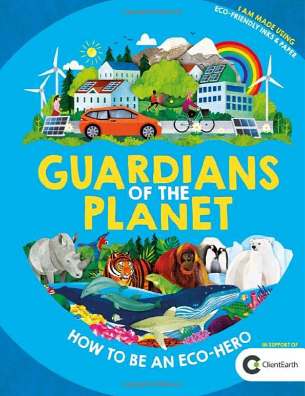 Name: _______________________________      Date: ________________Lesson one – Summarising.  Making sense of the text.Focus: I can identify main ideas drawn from more than one paragraph and summarise these.Summarize what you have read in each paragraph.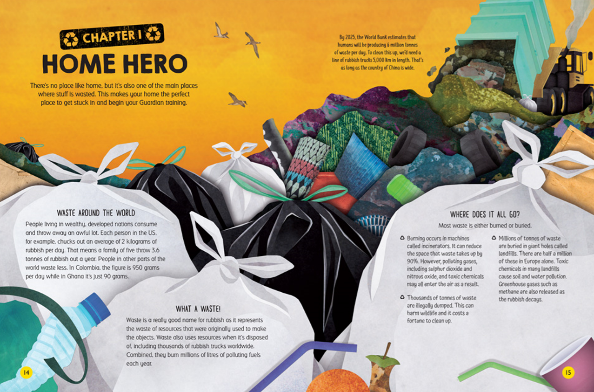 Lesson two – Vocabulary and language.Focus: I can discuss words and phrases that capture the reader’s interest and imagination. What word does the author use which means get rid of or throw away?___________________________________________________________________________________What other synonyms could have been used for ‘combined’?____________________________________________________________________________What do the words ‘costs a fortune’ tell us about the cleaning of illegally dumped waste?     The words cost a fortune tell us _____________________________________      _____________________________________________________________________________________ Which word is used to tell us that the chemicals from landfills is harming the environment?____________________________________________________Lesson 3 – RetrievalFocus: I can retrieve and record information.Lesson 4 – InferenceFocus: I can draw inferences from the text.Which words give you the impression that landfills are harming the environment?    The words ________________________________ give the impression that      landfills are harming the environment.What example does the author give to show us how much  rubbish will be disposed in the year 2025?     The author uses the example ____________________________________________Why does the author give us this example?     The author gives us this example to __________________________________     ________________________________________________________________________________________     ________________________________________________________________________________________In the introduction why does the author use the phrase, ‘we use more resources when disposing of rubbish’?    The author uses this phrase to ____________________________________________    __________________________________________________________________________________________    __________________________________________________________________________________________Lesson 5 – Personal responseFocus: I can justify views using implied and explicit evidence in the text.________________________________________________________________________________________________________________________________________________________________________________________________________________________________________________________________________________________________________________________________________________________________________________________________________________________________________________________________________________________________________________________________________________________________________________________________________________________________________________________________________________________________________________________________________________________________________________________________________________________________________________________________________________________________________________________________________________________________________________________________________________________________________________________________________________________________________________________________________________________________________________________________________________________________________________________________________________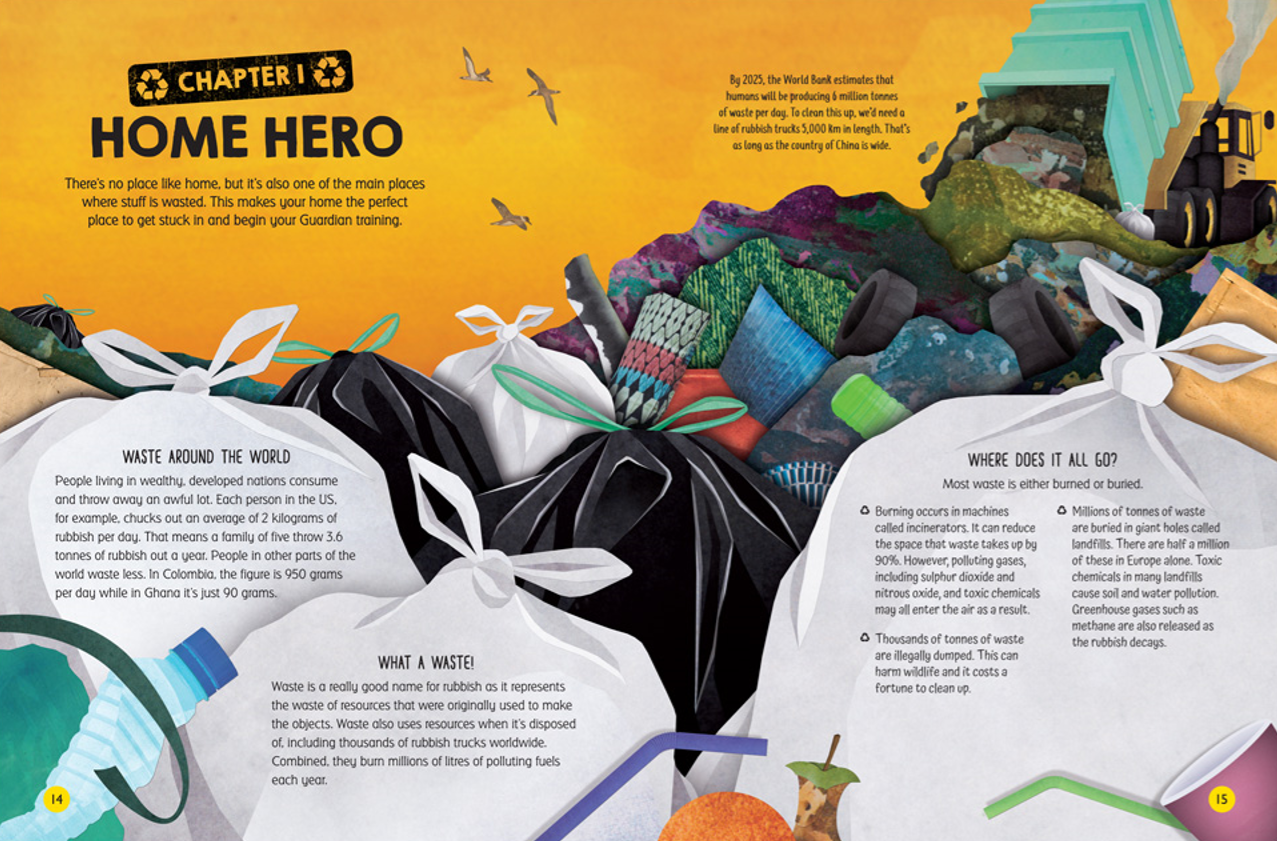 TrueFalseOne of the main places stuff is wasted is in the sea.Bu 2025 it is estimated that humans will be producing 6 million tonnes of rubbish a day.Burning occurs in places called incinerators. Ghana and Columbia produce the most rubbish Per day.There are a million landfills in Europe.